CMC3 43rd Annual Conference, Monterey, CA 			 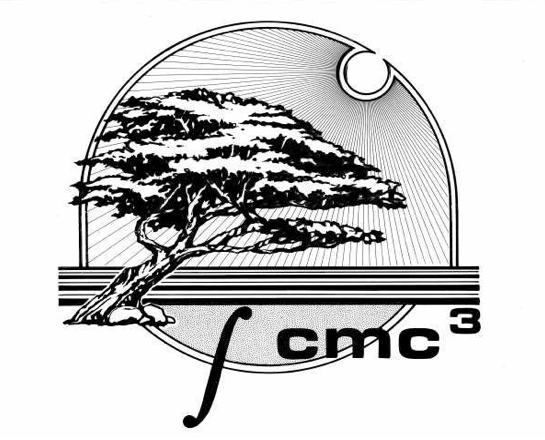 December 11 – 12, 2015Mini-ProgramHyatt Regency Montereyhttps://resweb.passkey.com/go/2015CMC3Near the intersection of Aguajito Rd. and Mark Thomas Dr. Monterey, CA  93940    (888-421-1442)  Professional Development:  Improve Student Success 
in Community College Mathematics and StatisticsFRIDAY DECEMBER 11, 2015 Take advantage of our free shuttle service to downtown Friday (9 pm – 1 am) and Saturday (6 pm – 10 pm).SATURDAY DECEMBER 12, 2015A Sample of Breakout Session Presentations:  (See more details at www.cmc3.org.)Conference Chair:   Joe Conrad  joseph.conrad@solano.edu    707-864-7000 ext. 43726th Annual Monterey Student Poster Session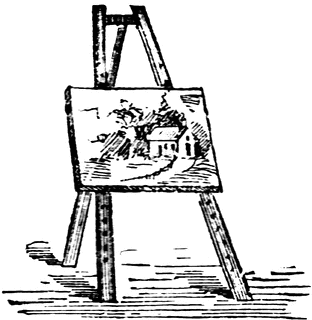 Calling all Students!$75 scholarship for first place and $25 for second place.
Posters can involve any level of mathematics that extends the usual curricula 
(no book problems!).   Independent study projects or modeling problems are encouraged.  
There is no fee to enter and the student gets free student registration and free lunch*. 
Students are required to be at their poster during their assigned judging time, between 9am and 11:30am.
Students are encouraged to prepare a 2-3 minute synopsis of their project ahead of time. Winners will be announced during lunch.Students are also asked to be available to attend lunch and answer general questions on their poster at the end of lunch from 12:30pm - 12:45pm.
A submission form is available on our website www.cmc3.org.  
Submissions will be accepted until Tuesday November 24, 2015.   
Requirements: For a student to submit a poster, he or sheshould be a current community college student for Fall 2015,have a current CMC3 faculty member who will attend the conference and be their sponsor,provide an easel to display their work, andmust be able to attend the conference.Calling all Faculty:  Interested in being a student poster judge?  Please contact Rebecca Fouquette at rebecca.russ@gmail.com for more information.*Up to 2 free student lunches per poster without prior approval.TimeEventSee the website (www.cmc3.org) for information about pre-conference activities including a Pathways Reception (3:30 – 6:30 pm – RSVP required).See the website (www.cmc3.org) for information about pre-conference activities including a Pathways Reception (3:30 – 6:30 pm – RSVP required).4:30 – 6:30 pmRegistration – Regency Ballroom Foyer7:00 – 8:00 pmDessert Reception with Coffee, Tea and Sweets! 8:00 – 9:00 pmIGNITE!  Fast, fun talks!9:00 – 11:59 pm"Game Night" hosted by Pearson Higher EducationTimeEvent   Meet at 7:30 amEstimation Run/Walk8:30 am – 5:30 pmCommercial Exhibits open (closed from 1 to 2 pm)8:15 am – 9:30 amRegistration – Regency Ballroom Foyer9:30 am – 4:00 pmStudent Posters on Display9:00 am – 5:00 pmGeneral Sessions11:45 am – 12:45 pmBuffet Luncheon12:45 pm – 2:15 pmGeneral Session:  Poster awards, CMC3 awards and Keynote:  Erica Flapan, “How I Developed My Teaching Style”5:00 pm – 6:00 pmReception with Door PrizesMaking Sense of Solving Linear and Quadratic Equations with Mapping Diagrams, Martin Flashman, Humboldt State UniversityThe Chaos of the Real Numbers, Tim Melvin, Santa Rosa Junior CollegeFlipping the Gradebook: Concept-Based Grading, Phil Smith, American River CollegeWhat's the Big Deal with BIG Data? The Rising Importance of Training New Data Scientists, Robin Donatello, Cal State University Chico The MAA-CSPCC Study: Two-Year Colleges Findings, Helen Burn, Highline CollegeBest Practices in Using Social Media in the Mathematics Classroom, Howard Blumenfeld, Las Positas College